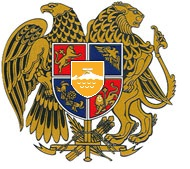 							   11	հունիսի                             398-Լք․Երևան						«____»_____________2018թNo_______Հայաստանի Հանրապետության ՏՆՏԵՍԱԿԱՆ ԶԱՐԳԱՑՄԱՆ ԵՎ ՆԵՐԴՐՈՒՄՆԵՐԻ ՆԱԽԱՐԱՐՈՒԹՅԱՆ ՊԵՏԱԿԱՆ ԳՈՒՅՔԻ ԿԱՌԱՎԱՐՄԱՆ ԿՈՄԻՏԵԻ ԿԱՆՈՆԱԴՐՈՒԹՅՈՒՆԸ ՀԱՍՏԱՏԵԼՈՒ ՄԱՍԻՆ----------------------------------------------------------------------------------------------------------Ղեկավարվելով «Պետական կառավարման համակարգի մարմինների մասին» Հայաստանի Հանրապետության օրենքի 7-րդ հոդվածի 11-րդ մասով և «Կառավարչական իրավահարաբերությունների կարգավորման մասին» Հայաստանի Հանրապետության օրենքի 9-րդ հոդվածի 2-րդ մասի 5-րդ կետով`.հ ր ա մ ա յ ու մ  ե մ.Հաստատել Հայաստանի Հանրապետության տնտեսական զարգացման և ներդրումների նախարարության պետական գույքի կառավարման կոմիտեի կանոնադրությունը՝ համաձայն հավելվածի:ԱՐԾՎԻԿ ՄԻՆԱՍՅԱՆՀավելված 
ՀՀ տնտեսական զարգացման և ներդրումների նախարարության 2018 թվականի հունիսի 11–ի398-Լ  հրամանիԿԱՆՈՆԱԴՐՈՒԹՅՈՒՆՀայաստանի Հանրապետության ՏՆՏԵՍԱԿԱՆ ԶԱՐԳԱՑՄԱՆ ԵՎ ՆԵՐԴՐՈՒՄՆԵՐԻ ՆԱԽԱՐԱՐՈՒԹՅԱՆՊԵՏԱԿԱՆ ԳՈՒՅՔԻ ԿԱՌԱՎԱՐՄԱՆ ԿՈՄԻՏԵԻ I. Ընդհանուր դրույթներՀայաստանի Հանրապետության տնտեսական զարգացման և ներդրումների նախարարության պետական գույքի կառավարման կոմիտեն (այսուհետ՝ կոմիտե) Հայաստանի Հանրապետության տնտեսական զարգացման և ներդրումների նախարարությանը (այսուհետ՝ նախարարություն)  ենթակա մարմին է: Կոմիտեն ստեղծվում, վերակազմակերպվում է, և նրա գործունեությունը դադարեցվում է օրենքով:Կոմիտեն գործում է Հայաստանի Հանրապետության Սահմանադրության, օրենքների, այլիրավական ակտերի և իր կանոնադրության հիման վրա:Նախարարությանը ենթակա կոմիտեի անվանումն է՝1) հայերեն՝ Պետական գույքի կառավարման կոմիտե,2) ռուսերեն` Комитет по управлению государственным имуществом,3) անգլերեն`Committee of State Property Management,4) ֆրանսերեն՝Comité de gestion des biensd'État:Կոմիտեն ունի Հայաստանի Հանրապետության զինանշանի պատկերով ու իր՝ հայերեն անվանմամբ կլոր կնիք և ձևաթղթեր: Կոմիտեն ունի խորհրդանիշ և այլ անհատականացման միջոցներ:Կոմիտեի կառուցվածքում ընդգրկված են կոմիտեի նախագահի, կոմիտեի նախագահի տեղակալի, կոմիտեի նախագահի օգնականի, գլխավոր քարտուղարի, գլխավոր քարտուղարի տեղակալի պաշտոնները, կառուցվածքային ստորաբաժանումները:Կոմիտեին կարող են հանձնվել պետական ոչ առևտրային կազմակերպություններ, պետական հիմնարկներ՝ առանց հիմնադրի իրավասությունների փոխանցման, եթե օրենքով այլ բան նախատեսված չէ:Կոմիտեին Հայաստանի Հանրապետության օրենսդրությամբ սահմանված կարգով վերապահվել են պետական բաժնետոմսերի և բաժնեմասերի տիրապետման իրավասություն:Կոմիտեի գտնվելու վայրն է՝ քաղ. Երևան, Տիգրան Մեծի պող., 4:II. ԿՈՄԻՏԵԻ ՆՊԱՏԱԿՆԵՐՆ ՈՒ ԽՆԴԻՐՆԵՐԸԿոմիտեի նպատակներն են`պետական գույքի կառավարման (այդ թվում՝ մասնավորեցման, օտարման, լուծարման, օգտագործման, սպասարկման) արդյունավետության բարձրացումը․	պետական գույքի մասնավորեցման, օտարման և օգտագործման տրամադրման շնորհիվ Հայաստանի Հանրապետության պետական և համայնքային բյուջեների եկամուտների ավելացումը և գույքի հանրային օգտակարության բարձրացումը․	պետական գույքի գույքագրումը և ամբողջական հաշվառումը. պետական մասնակցությամբ առևտրային կազմակերպությունների արդյունավետության բարձրացումը․պետական գույքի կառավարման ոլորտում պետություն-մասնավոր հատված փոխշահավետ գործընկերության համար անհրաժեշտ պայմանների ստեղծումը և նոր գործիքակազմի ներդրումը․պետական գույքային հարաբերությունների կարգավորումը և շարունակական բարեփոխումը:Կոմիտեի խնդիրներն են՝պետական գույքի մասնավորեցման, օտարման, օգտագործման տրամադրման ծրագրային կառավարման բարեփոխումը․պետական գույքի մասնավորեցման, օտարման, երկարաժամկետ և կարճաժամկետ վարձակալության, անհատույց օգտագործման տրամադրման ընթացակարգերի պարզեցումը, վարչարարության կրճատումը, գործընթացի թափանցիկության և հրապարակայնության ապահովումը․պետական գույքի գրավչությունը և վաճառքի խթանումն ապահովելու համար պետական գույքի մասնավորեցման և օտարման գործընթացում առավել գործուն և արդյունավետ գործիքակազմի կիրառումը․չօգտագործվող կամ ոչ արդյունավետ օգտագործվող պետական գույքը տնտեսական շրջանառության մեջ դնելու աշխատանքների իրականացումը․պետության գործառույթների համար անհրաժեշտ պետական գույքի կազմի և ճիշտ (նախընտրելի) կառուցվածքի սահմանումը․պետական գույքի հաշվառման բնագավառում արդիական միջոցների ներդրումը․պետական մասնակցությամբ առևտրային կազմակերպությունների կառավարման բնագավառում արդյունավետ գործիքակազմի կիրառումը՝ կոնցեսիոն և հավատարմագրային կառավարման հանձնելու ճանապարհով․պետական մասնակցությամբ առևտրային կազմակերպությունների գործունեության արդյունքներից ելնելով պատասխանատվության և կատարված աշխատանքի խրախուսման բնագավառում նոր գործիքակազմի ներդրումը:III. ԿՈՄիՏԵԻ ԳՈՐԾԱՌՈՒՅԹՆԵՐԸԿոմիտեի գործառույթներն են`1) իրականացնում է իրեն հանձնված (ամրացված) պետական գույքի (այդ թվում՝ իր կառավարմանը հանձնված բաժնետոմսերի) կառավարումը և սպասարկումը․2) Հայաստանի Հանրապետության տնտեսական զարգացման և ներդրումների նախարարին (այսուհետ՝ նախարար) ներկայացնում է առաջարկություններ պետական սեփականություն հանդիսացող շենքերի, շինությունների, ինչպես նաև առանձին տարածքների արդյունավետ օգտագործման, օտարերկրյա պետություններում Հայաստանի Հանրապետության սեփականություն հանդիսացող գույքի սեփականության իրավունքի ճանաչման և արդյունավետ օգտագործման վերաբերյալ․3) համակարգում է պետական գույքի գույքագրման աշխատանքները և համապատասխան պետական կառավարման մարմինների հետ համատեղ դրանց անցկացումը, նախարարին ներկայացնում է հաշվետվություններ պետական գույքի գույքագրման արդյունքների և վիճակի փոփոխությունների վերաբերյալ․4) իրականացնում է պետական, այդ թվում՝ պետական, կամ ծառայողական գաղտնիք պարունակող գույքի հաշվառման աշխատանքները և վարում պետական գույքի հաշվառման գրանցամատյանը․5) համագործակցում է միջազգային ֆինանսատնտեսական կազմակերպությունների և օտարերկրյա ներդրողների հետ․6) պետական գույքի կառավարման ոլորտում աջակցում է Հայաստանի Հանրապետության տնտեսության զարգացման ու ներդրումների իրականացման ծրագրերի մշակմանը և դրանց իրագործմանը․7) մշակում և նախարարին է ներկայացնում պետական գույքի կառավարման եռամյա ծրագիրը, դրա կատարման արդյունքների մասին կազմում և նախարարին է ներկայացնում տարեկան հաշվետվություն, ինչպես նաև իրականացնում է պետական գույքի կառավարման եռամյա ծրագրով նախատեսված միջոցառումների իրականացման արդյունքների ամփոփումը․8) մշակում և նախարարին է ներկայացնում պետական գույքի մասնավորեցման ծրագրերի, դրանցում լրացումներ և փոփոխություններ կատարելու մասին օրենքների նախագծերը․9) իրականացնում է պետական գույքի մասնավորեցումը, կազմակերպում է վաճառքի իրականացումը, ինչպես նաև կազմում է մասնավորեցման ծրագրերի կատարման տարեկան հաշվետվությունները․10) իրականացնում է Հայաստանի Հանրապետության կառավարության հաստատած մասնավորեցման նախապատրաստական աշխատանքները,11) Հայաստանի Հանրապետության կառավարության որոշմամբ նախատեսված լինելու դեպքում մասնավորեցման նախապատրաստական աշխատանքներ իրականացնելու նպատակով նշանակում է կառավարիչ, վարձում է փորձագետներ, ներգրավում է մասնագիտացված կազմակերպություններ․12) կնքում է մասնավորեցման գործարքներ, վերահսկում է պայմանագրային պարտավորությունների կատարումը, դրանց չկատարման դեպքում ձեռնարկում է Հայաստանի Հանրապետության օրենսդրությամբ և մասնավորեցման պայմանագրով նախատեսված միջոցներ․13) քննարկում է մասնավորեցման վերաբերյալ պետական կառավարման մարմինների կողմից ներկայացված առաջարկությունները, ինչպես նաև քաղաքացիների կողմից ներկայացված դիմումները, գանգատները․14) մշակում է մասնավորեցման գործընթացը կանոնակարգող իրավական ակտերի, ինչպես նաև պետական գույքի մասնավորեցման մասին իրավական ակտերի նախագծեր․15) մասնավորեցման համար վճարումը, այդ թվում` հերթական վճարումը, ինչպես նաև մասնավորեցման գործարքի այլ պայմանները չկատարելու դեպքում հայց է ներկայացնում դատարան` գնորդին սեփականության իրավունքով պատկանող գույքի վրա բռնագանձում տարածելու կամ մասնավորեցման պայմանագրով նախատեսված պատասխանատվության այլ միջոցներ կիրառելու մասին․16) վերահսկում և վերլուծում է մասնավորեցման ընթացքը` այդ նպատակով տեղեկություններ ստանալով պետական կառավարման և դատական մարմիններից․17) կազմակերպում է մասնավորեցվող պետական գույքի վերաբերյալ տեղեկությունների (այդ թվում` ազդագրերի) հրապարակումը․18) մշակում է պետական գույքի օտարման մասին իրավական ակտերի նախագծերը և իրականացնում է պետական գույքի, այդ թվում՝ պետական շենքերով և շինություններով կառուցապատված հողամասերի սահմանված կարգով օտարումը․19) կազմակերպում է մասնավորեցվող և օտարվող պետական գույքի գնահատման աշխատանքների իրականացումը․20) մշակում է պետական գույքի կառավարման գործընթացը կանոնակարգող իրավական ակտերի նախագծեր և դրանք ներկայացնում նախարարին.21) առևտրային կազմակերպություններում պետությանը սեփականության իրավունքով պատկանող բաժնետոմսի (բաժնեմասի) լուծարման և ֆինանսական առողջացման ոլորտներում մշակում և նախարարին է ներկայացնում իրավաբանական անձանց լուծարման կամ ֆինանսական առողջացման վերաբերյալ առաջարկությունները․22) պետական գույքի կառավարման ոլորտում Հայաստանի Հանրապետության անունից կնքում է գործարքներ և գործարքներով մյուս կողմի համար նախատեսված պարտավորությունների կատարման նկատմամբ իրականացնում է վերահսկողություն․23) իրականացնում է պետական և պետական մասնակցությամբ առևտրային կազմակերպություններում պետական բաժնեմասի (բաժնետոմսերի) կառավարումը․24) օրենքով և այլ իրավական ակտերով սահմանված կարգով իրականացնում է պետական գույքի հաշվառման բնագավառում արդիական մեթոդների ներդնումը և դրանց միջոցով հավաքված տվյալների ու տեղեկությունների հիման վրա վարում պետական գույքի համակարգված հաշվառումը․25) պետական գույքի օտարման գործընթացում Հայաստանի Հանրապետության օրենսդրությամբ սահմանված կարգով կազմակերպում և իրականացնում է աճուրդներ և մրցույթներ․26) իրականացնում է պետական գույքի վարձակալության և անհատույց օգտագործման տրամադրումը, անհրաժեշտության դեպքում մշակում է պետական գույքի անհատույց օգտագործման և վարձակալության տրամադրման մասին իրավական ակտերի նախագծերը․27) պետական գույքի արդյունավետ կառավարման նպատակով նախարարին ներկայացնում է առաջարկություններ, իր լիազորությունների շրջանակում ընդունում է իրավական ակտեր․28) մշակում է պետական մասնակցությամբ առևտրային կազմակերպությունների՝ Հայաստանի Հանրապետության սեփականություն հանդիսացող բաժնետոմսերով հավաստված իրավունքները հավատարմագրային կառավարման հանձնելու մասին որոշման նախագծերը և ներկայացնում նախարարին, դրանք ընդունվելուց հետո իրականացնում է հավատարմագրային կառավարման հանձնելու գործընթացը․29) իրականացնում է 50 տոկոս և ավելի պետական մասնակցությամբ առևտրային կազմակերպությունների ֆինանսատնտեսական վիճակի դիտարկումներ և վերլուծություն, որոշում է պետական մասնակցությամբ առևտրային կազմակերպությունների գործունեության արդյունավետությունը, կառավարման ոլորտում կատարված աշխատանքների գնահատում, այդ թվում գործադիր մարմինների ղեկավարների գործունեության գնահատում, արդյունքների հիման վրա խրախուսման կամ պատասխանատվության միջոցների կիրառման վերաբերյալ առաջարկությունների ներկայացում․30) կազմակերպում է պետական անշարժ գույքի նկատմամբ սեփականության (օգտագործման) իրավունքի պետական գրանցման աշխատանքները․31) բնակչության սոցիալական խնդիրների լուծման նպատակով իրականացնում է պետական սեփականություն հանդիսացող հանրակացարանային տարածքների սեփականաշնորհման և նվիրատվության գործընթացն ու կնքում պայմանագիր․32) իրականացնում է Հայաստանի Հանրապետության պետական սեփականություն հանդիսացող շենքերի և շինությունների տանիքներին ու ձեղնահարկերում կապի սարքավորումներ տեղակայելու և սպասարկելու վերաբերյալ համաձայնություն տալու աշխատանքները, Հայաստանի Հանրապետության օրենսդրությամբ սահմանված կարգով կնքում է համապատասխան պայմանագրեր․33) պետական շենք, շինությունների տեխնիկական վիճակի և սեյսմիկ խոցելիության աստիճանի գնահատման վերաբերյալ սեյսմիկ եզրակացության առկայության, ինչպես նաև քաղաքաշինական ծրագրերի, կամ քաղաքաշինական նախագծերի իրականացման արդյունքներում առաջացող հիմնավոր պահանջի հիմքերով կոմիտեի տիրապետմանը, տնօրինմանը և օգտագործմանը հանձնված անշարժ գույքի քանդման մասին ընդունում է որոշում․34) ապահովում է կոմիտեի համակարգում զորահավաքային նախապատրաստության, զորահավաքի և քաղաքացիական պաշտպանության միջոցառումների պլանավորումն ու իրականացումը:IV. ԿՈՄԻՏԵԻ ԿԱՌԱՎԱՐՈՒՄԸ ԵՎ ՂԵԿԱՎԱՐՈՒՄԸԿոմիտեի կառավարումն իրականացնում է նախարարը:Նախարարը՝1) հաստատում է կոմիտեի կանոնադրությունը, այդ թվում՝ կառուցվածքը, և կատարում կանոնադրության փոփոխություններ, եթե օրենքով այլ բան նախատեսված չէ․2)	օրենքով, այլ իրավական ակտերով նախատեսված գործունեության ոլորտին, նպատակներին և խնդիրներին համապատասխան սահմանում է կոմիտեի գործունեության հիմնական ուղղությունները․3) իրականացնում է կոմիտեի գործունեության վերահսկողությունը․4) լսում է կոմիտեի գործունեության մասին հաշվետվությունները, քննում է գործունեության ստուգման արդյունքները․5)	վերահսկողություն է իրականացնում կոմիտեին ամրացված կամ օգտագործման հանձնված պետական սեփականության պահպանության նկատմամբ․6)	հաստատում է տարեկան հաշվեկշիռը, եթե օրենքով այլ բան նախատեսված չէ:Կոմիտեն ղեկավարում է կոմիտեի նախագահը:Կոմիտեի նախագահին անմիջական հաշվետու են կոմիտեի նախագահի տեղակալը, գլխավոր քարտուղարը, կոմիտեի նախագահիօգնականը, կոմիտեի ենթակայությանը հանձնված կազմակերպությունների և կառուցվածքային ստորաբաժանումների ղեկավարները:Կոմիտեի նախագահին հաշվետու են աջակցող մասնագիտական կառուցվածքային ստորաբաժանումների ղեկավարները, գլխավոր քարտուղարի տեղակալը:Կոմիտեի նախագահինհաշվետու է Հայաստանի Հանրապետության Կառավարությանը, Հայաստանի Հանրապետության վարչապետին և նախարարին:Կոմիտեի նախագահը՝1) պատասխանատու է կոմիտեի առջև դրված խնդիրների ու գործառույթների իրականացման համար.2) իր իրավասության սահմաններում առանց լիազորագրի հանդես է գալիս Հայաստանի Հանրապետության անունից, ինչպես նաև տալիս է Հայաստանի Հանրապետության անունից հանդես գալու լիազորագրեր, այդ թվում` վերալիազորման իրավունքով լիազորագրեր.3) իրականացնում է կոմիտեի ենթակայությանը հանձնված կազմակերպությունների կառավարումը.4) օրենքով կամ կոմիտեի կանոնադրությամբ նախատեսված դեպքերում նշանակում և ազատում է կոմիտեի համապատասխան աշխատողներին, նրանց նկատմամբ կիրառում է խրախուսման միջոցներ և նշանակում կարգապահական տույժեր.5) հաստատում է ներքին կարգապահական կանոնները.6) Հայաստանի Հանրապետության օրենսդրությամբ նախատեսված դեպքերում և կարգով ստեղծում է իրեն կից խորհրդակցական մարմիններ.7) կասեցնում կամ ուժը կորցրած է ճանաչում գլխավոր քարտուղարի` Հայաստանի Հանրապետության օրենսդրության պահանջներին հակասող հրամանները.8) կասեցնում կամ ուժը կորցրած է ճանաչում իր տեղակալի, գլխավոր քարտուղարի հանձնարարականները.9) կասեցնում կամ ուժը կորցրած է ճանաչում կոմիտեի ենթակայությանը հանձնված կազմակերպությունների ղեկավարների՝ Հայաստանի Հանրապետության օրենսդրության պահանջներին հակասող հրամանները, հրահանգները, կարգադրությունները, ցուցումները, հանձնարարականներ.10) լսում է կառուցվածքային ստորաբաժանումների, ենթակայությանը հանձնված կազմակերպությունների հաշվետվությունները, քննում է դրանց գործունեության ստուգման արդյունքները, եթե օրենքով այլ բան նախատեսված չէ:Կոմիտեի նախագահի բացակայության դեպքում նրան փոխարինում է կոմիտեի նախագահի տեղակալի առավել երկար ստաժ ունեցող տեղակալը, եթե օրենքով այլ բան նախատեսված չէ:Կոմիտեի հաստիքացուցակը կոմիտեի նախագահի առաջարկությամբ հաստատում է նախարարը:Կոմիտեի նախագահի տեղակալը՝1) գործում է կոմիտեի նախագահից պատվիրակված լիազորությունների ուժով և համակարգում է աշխատանքները (գործունեությունը) իրեն հանձնարարված ոլորտում․2) իր համակարգման լիազորությունների շրջանակներում կոմիտեի կառուցվածքային ստորաբաժանումներին, կոմիտեի ենթակայությանը հանձնված կազմակերպություններին փոխանցում է կոմիտեի նախագահի հանձնարարականները, ապահովում է կոմիտեի կառուցվածքային ստորաբաժանումների, ենթակայությանը հանձնված կազմակերպությունների կողմից կոմիտեի նախագահի հանձնարարականների կատարումը, իր համակարգման լիազորությունների շրջանակներում տալիս է հանձնարարականներ և դրանց կատարման նկատմամբ իրականացնում է հսկողություն՝ արդյունքների մասին տեղեկացնելով կոմիտեի նախագահին․3) իր համակարգման լիազորությունների շրջանակներում ստանում է գլխավոր քարտուղարի աջակցությունը, համագործակցում է այլ մարմինների և կազմակերպությունների հետ․4) իր համակարգման լիազորությունների շրջանակներում կոմիտեի նախագահին ներկայացնում է առաջարկություններ․5) իրականացնում է կոմիտեի նախագահի կողմից տրված ցուցումները և հանձնարարականները:Կոմիտեի գլխավոր քարտուղարը՝1) իրականացնում է կոմիտեի իրավասության սահմաններում գույքային և անձնական ոչ գույքային իրավունքների, ինչպես նաև քաղաքացիաիրավական այլ պարտականությունների ձեռք բերում․2) Հայաստանի Հանրապետության օրենսդրությամբ սահմանված կարգով պատասխանատու է կոմիտեի լիազորությունների իրականացման կազմակերպական, անձնակազմի կառավարման, ֆինանսատնտեսական գործառույթների իրականացման և քաղաքացիաիրավական հարաբերությունների մասնակցության համար.3) ապահովում է աշխատակազմում քաղաքացիական ծառայության մասին Հայաստանի Հանրապետության օրենսդրությանը և այլ իրավական ակտերին համապատասխան՝ անձնակազմի կառավարման հետ կապված գործառույթների իրականացումը.4) օրենքով սահմանված կարգով գույքային պատասխանատվություն է կրում պետությանը իր մեղքով պատճառած վնասի համար: Գլխավոր քարտուղարի լիազորությունների դադարեցումը հիմք չէ պատճառած վնասը հատուցելու պարտականությունները չկատարելու համար: Գլխավոր քարտուղարի լիազորությունները դադարեցնող անձը պարտավոր է լուծել նաև նրա` պետությանը պատճառած վնասի հատուցման հարցը: Սույն պահանջը չկատարելու հետևանքով պետությանը պատճառած վնասը հատուցում է սույն մասի պահանջը խախտած անձը.5) առանց լիազորագրի` իր իրավասության սահմաններում հանդես է գալիս Հայաստանի Հանրապետության անունից և ներկայացնում նրա շահերը, կնքում է գործարքներ, իր իրավասությանը վերապահված հարցերով տալիս է լիազորագրեր.6) օրենքով, այլ իրավական ակտերով և կանոնադրությամբ սահմանված կարգով տնօրինում է կոմիտեին ամրացված պետական գույքը, այդ թվում` ֆինանսական միջոցները.3) օրենքով նախատեսված դեպքերում նշանակում և ազատում է կոմիտեի համապատասխան աշխատողներին, նրանց նկատմամբ կիրառում է խրախուսման միջոցներ և նշանակում կարգապահական տույժեր.4) կոմիտեինախագահին է ներկայացնում առաջարկություններ պետական մարմնի կառուցվածքային ստորաբաժանումների աշխատանքների կազմակերպական հարցերի վերաբերյալ․5) կոմիտեինախագահին է ներկայացնում աջակցող մասնագիտական կառուցվածքային ստորաբաժանումների գործունեության հաշվետվությունները և մյուս ստորաբաժանումների մասով` իր իրավասության շրջանակներին վերաբերող տեղեկատվություն, իսկ Հայաստանի Հանրապետության օրենսդրությամբ նախատեսված դեպքերում` նաև հաշվետվություն․6) իր համակարգման լիազորությունների շրջանակներում համագործակցում է կոմիտեի նախագահի տեղակալի, այլ պետական մարմինների և կազմակերպությունների հետ․7) իր համակարգման լիազորությունների շրջանակներում կոմիտեի կառուցվածքային ստորաբաժանումներին և կազմակերպություններին փոխանցում է կոմիտեի նախագահի հանձնարարականները կամ իր համակարգման լիազորությունների շրջանակներում տալիս է հանձնարարականներ և դրանց կատարման նկատմամբ իրականացնում հսկողություն` արդյունքների մասին տեղեկացնելով կոմիտեի նախագահին,8) անհրաժեշտության դեպքում կնքում է կառուցվածքային ստորաբաժանումների պատրաստած, ինչպես նաև իր և (կամ) կոմիտեինախագահի և (կամ) կոմիտեի նախագահի տեղակալի անունից պատրաստված փաստաթղթերը, եթե օրենքով այլ բան նախատեսված չէ․9) ունի տեղակալ, որը փոխարինում է նրան բացակայության ժամանակ: Գլխավոր քարտուղարն իր տեղակալի անմիջական ղեկավարն է: Գլխավոր քարտուղարի տեղակալն անմիջական հաշվետու է գլխավոր քարտուղարին, 24․Գլխավոր քարտուղարի լիազորությունները սահմանվում են «Քաղաքացիականծառայության մասին» Հայաստանի Հանրապետության օրենքով, «Հանրային ծառայության մասին» Հայաստանի Հանրապետության օրենքով, «Կառավարչական իրավահարաբերությունների կարգավորման մասին» Հայաստանի Հանրապետության օրենքով, այլ օրենքներով և իրավական ակտերով:V. ԿՈՄԻՏԵԻ ԿԱՌՈԻՑՎԱԾՔԱՅԻՆՍՏՈՐԱԲԱԺԱՆՈՒՄՆԵՐԸ25․ Կոմիտեի հիմնական մասնագիտական կառուցվածքային ստորաբաժանումներն են՝պետական գույքի կառավարման ծրագրերի և իրավական ակտերի մշակման վարչությունը․պետական բաժնեմասի կառավարման վարչությունը․պետական գույքի տնօրինման վարչությունը․ներքին աուդիտի բաժինը։26․ Կոմիտեի աջակցող մասնագիտական կառուցվածքային ստորաբաժանումներն են՝իրավաբանական վարչությունը․հաշվապահական հաշվառման և ֆինանսատնտեսական վարչությունը․քարտուղարությունը․անձնակազմի կառավարման բաժինը․առաջին բաժինը․պայմանագրային պարտավորությունների հսկողության բաժինը։25. Կոմիտեի կառուցվածքային ստորաբաժանումների իրավասությունները սահմանում է կոմիտեի նախագահը՝ հաստատելով դրանց կանոնադրությունները:VI. ԿՈՄԻՏԵԻ ԳՈՒՅՔԸ26. Կոմիտեն ունի ինքնուրույն հաշվեկշիռ:27. Կոմիտեիգույքը ձևավորվում է Հայաստանի Հանրապետության օրենսդրությամբ սահմանված կարգով կոմիտեիտիրապետմանն ու օգտագործմանը հանձնված (ամրացված) գույքից:Կոմիտեին հանձնվող գույքի կազմը և չափը որոշում է Հայաստանի Հանրապետության կառավարությունը:Կոմիտեն տիրապետում, օգտագործում, իսկ այլ իրավական ակտերով նախատեսված դեպքերում նաև տնօրինում է իրեն հանձնված գույքը:VII. ՀԱՇՎԱՊԱՀԱԿԱՆ ՀԱՇՎԱՌՈՒՄԸ ԵՎ ՀԱՇՎԵՏՎՈՒԹՅՈՒՆՆԵՐԸ30. Կոմիտեն վարում է հաշվապահական հաշվառում և օրենքով սահմանված կարգով ներկայացնում հաշվապահական հաշվետվություններ:31. Կոմիտեիֆինանսականգործառնություններնիրականացվումենգանձապետականհամակարգիմիջոցով:32. Ֆինանսականգործառնություններիիրականացման համար պատասխանատու է գլխավոր քարտուղարը, որն իրականացնում է «Գանձապետական համակարգի մասին» Հայաստանի Հանրապետության օրենքով սահմանված լիազորությունները:33. Կոմիտեի գործունեության տարեկան ֆինանսական հաշվետվությունների հավաստիությունը կարող է ենթարկվել աուդիտի` Հայաստանի Հանրապետության կառավարության սահմանած կարգով:---------------------------